KONU SORU DAĞILIM TABLOLARIKonu soru dağılım tablosu, öğretim programında yer alan konu ve kazanımlarla ortak sınavlardaki soru dağılımlarının gösterildiği tabloyu ifade eder. Konu soru dağılım tabloları, sınavların kapsam geçerliğinin artırılması ve öğrencilerin sınavlara daha bilinçli hazırlanması için her sınavda hangi konu/kazanımdan kaç soru sorulacağı- nın önceden öğrencilere bildirildiği tablolardır. Millî Eğitim Bakanlığı Ölçme ve Değerlendirme Yönetmeliği’ne göre konu soru dağılım tabloları öğretim yılı başında her sınav için il sınıf/alan zümreleri ve Ölçme ve Değerlendirme Merkezi Müdürlüğü ile birlikte oluşturulacak, ardından öğrencilerle paylaşılacaktır. Ölçme, Değerlendirme ve Sınav Hizmetleri Genel Müdürlüğü olarak il sınıf/alan zümrelerine yardımcı olmak üzere örnek konu soru dağılım tabloları hazırlanmıştır. Bu tablolardaki örnek senaryolarda yer alan sorulardan bazıları tek, bazıları ise birden çok kazanıma erişme durumunu yoklamaktadır.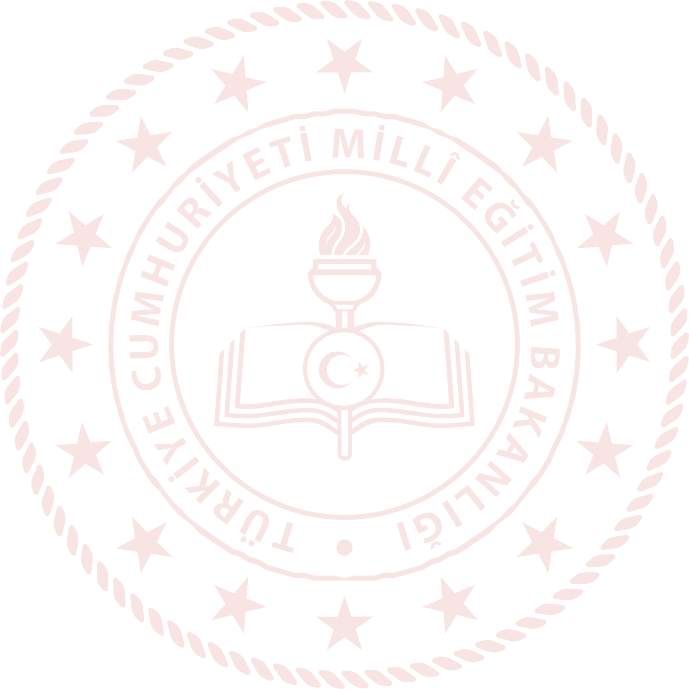 NOT: Konu soru dağılım tabloları öğretim programında yer alan tüm kazanımlar dikkate alınarak hazırlan- mış ancak tabloda sadece soru sorulması planlanan kazanımlara yer verilmiştir.Matematik Dersi Öğretim Programı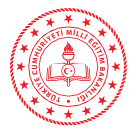 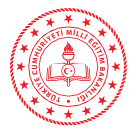 Millî Eğitim Bakanlığı Ölçme ve Değerlendirme Yönetmeliği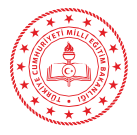 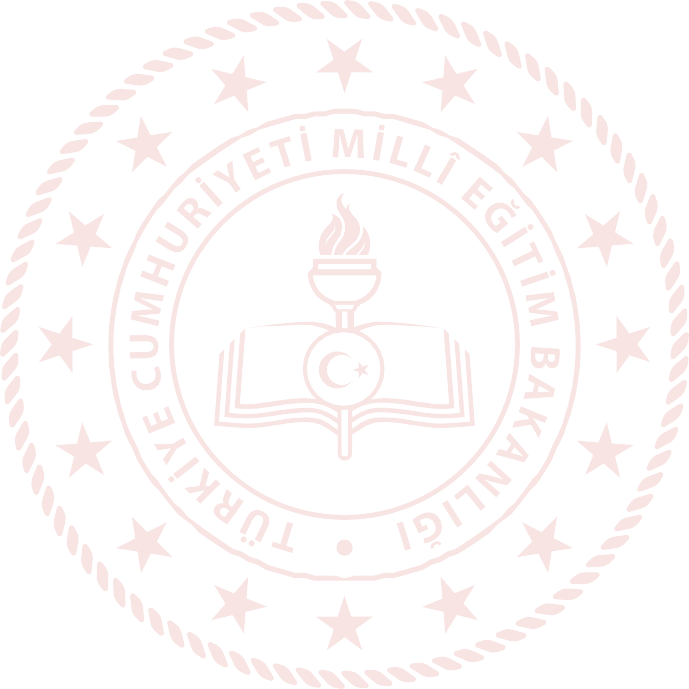 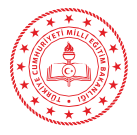 5. SINIF MATEMATİK DERSİ2. DÖNEM 1. ORTAK YAZILI KONU SORU DAĞILIM TABLOSUSENARYO 1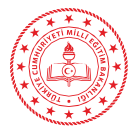 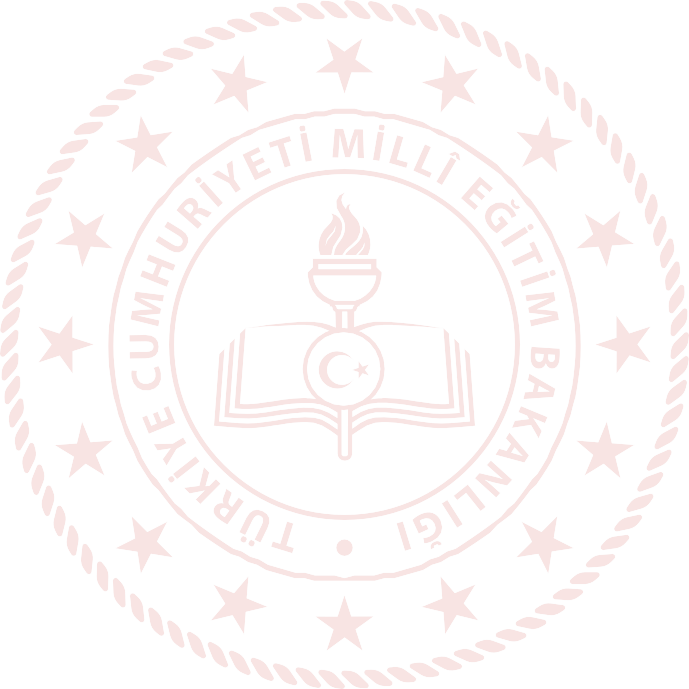 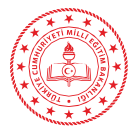 5. SINIF MATEMATİK DERSİ2. DÖNEM 1. ORTAK YAZILI KONU SORU DAĞILIM TABLOSUSENARYO 25. SINIF MATEMATİK DERSİ2. DÖNEM 1. ORTAK YAZILI KONU SORU DAĞILIM TABLOSUSENARYO 3SENARYO 45. SINIF MATEMATİK DERSİ    2.DÖNEM 1.ORTAK YAZILI KONU SORU DAĞILIM TABLOSUSENARYO 5                                                              5. SINIF MATEMATİK DERSİ2. DÖNEM 2. ORTAK YAZILI KONU SORU DAĞILIM TABLOSUSENARYO 15. SINIF MATEMATİK DERSİ2. DÖNEM 2. ORTAK YAZILI KONU SORU DAĞILIM TABLOSUSENARYO 25. SINIF MATEMATİK DERSİ2. DÖNEM 2. ORTAK YAZILI KONU SORU DAĞILIM TABLOSUSENARYO 35. SINIF MATEMATİK DERSİ2. DÖNEM 2. ORTAK YAZILI KONU SORU DAĞILIM TABLOSUSenaryo 45. SINIF MATEMATİK DERSİ2. DÖNEM 2. ORTAK YAZILI KONU SORU DAĞILIM TABLOSUSenaryo 5Öğrenme AlanıAlt Öğrenme AlanıKazanımlarSoru SayısıSAYILAR VE İŞLEMLEROndalık GösterimM.5.1.5.3. Ondalık gösterimde tam kısım ve ondalık kısımdaki rakamların bulundu- ğu basamağın değeriyle ilişkisini anlar.1SAYILAR VE İŞLEMLEROndalık GösterimM.5.1.5.6. Ondalık gösterimleri verilen sayılarla toplama ve çıkarma işlemleri yapar.1SAYILAR VE İŞLEMLEROndalık GösterimM.5.1.5.4. Paydası 10, 100 veya 1000 olacak şekilde genişletilebilen veya sadeleş- tirilebilen kesirlerin ondalık gösterimini yazar ve okur.1SAYILAR VE İŞLEMLERYüzdelerM.5.1.6.1. Paydası 100 olan kesirleri yüzde sembolü (%) ile gösterir.1SAYILAR VE İŞLEMLERYüzdelerM.5.1.6.2. Bir yüzdelik ifadeyi aynı büyüklüğü temsil eden kesir ve ondalık göste- rimle ilişkilendirir, bu gösterimleri birbirine dönüştürür.1SAYILAR VE İŞLEMLERYüzdelerM.5.1.6.4. Bir çokluğun belirtilen bir yüzdesine karşılık gelen miktarı bulur.1GEOMETRİ VEÖLÇMETemel Geometrik Kavramlar ve ÇizimlerM.5.2.1.1. Doğru, doğru parçası, ışını açıklar ve sembolle gösterir.1GEOMETRİ VEÖLÇMETemel Geometrik Kavramlar ve ÇizimlerM.5.2.1.4. 90°’lik bir açıyı referans alarak dar, dik ve geniş açıları oluşturur; oluştu- rulmuş bir açının dar, dik ya da geniş açılı olduğunu belirler.1Öğrenme AlanıAlt Öğrenme AlanıKazanımlarSoru SayısıSAYILAR VE İŞLEMLERKesirlerle İşlemlerM.5.1.4.2. Paydaları eşit veya birinin paydası diğerinin paydasının katı olan kesirler- le toplama ve çıkarma işlemleri gerektiren problemleri çözer ve kurar.1SAYILAR VE İŞLEMLEROndalık GösterimM.5.1.5.5. Ondalık gösterimleri verilen sayıları sayı doğrusunda gösterir ve sıralar.1SAYILAR VE İŞLEMLEROndalık GösterimM.5.1.5.6. Ondalık gösterimleri verilen sayılarla toplama ve çıkarma işlemleri yapar.1SAYILAR VE İŞLEMLERYüzdelerM.5.1.6.4. Bir çokluğun belirtilen bir yüzdesine karşılık gelen miktarı bulur.1GEOMETRİ VEÖLÇMETemel Geometrik ÇizimlerM.5.2.1.2. Bir noktanın diğer bir noktaya göre konumunu yön ve birim kullanarak ifade eder.1GEOMETRİ VEÖLÇMETemel Geometrik ÇizimlerM.5.2.1.3. Bir doğru parçasına eşit uzunlukta doğru parçaları çizer.1Öğrenme AlanıAlt Öğrenme AlanıKazanımlarSoru SayısıSAYILAR VE İŞLEMLEROndalık GösterimM.5.1.5.2. Paydası 10, 100 veya 1000 olan bir kesri ondalık gösterim şeklinde ifade eder.1SAYILAR VE İŞLEMLEROndalık GösterimM.5.1.5.5. Ondalık gösterimleri verilen sayıları sayı doğrusunda gösterir ve sıralar.1SAYILAR VE İŞLEMLERYüzdelerM.5.1.6.2. Bir yüzdelik ifadeyi aynı büyüklüğü temsil eden kesir ve ondalık göste- rimle ilişkilendirir, bu gösterimleri birbirine dönüştürür.1SAYILAR VE İŞLEMLEROndalık GösterimM.5.1.5.6. Ondalık gösterimleri verilen sayılarla toplama ve çıkarma işlemleri yapar.1SAYILAR VE İŞLEMLERYüzdelerM.5.1.6.1. Paydası 100 olan kesirleri yüzde sembolü (%) ile gösterir.1SAYILAR VE İŞLEMLERYüzdelerM.5.1.6.3. Kesir, ondalık ve yüzdelik gösterimlerle belirtilen çoklukları karşılaştırır.1GEOMETRİ VE ÖLÇMETemel Geometrik ÇizimlerM.5.2.1.1. Doğru, doğru parçası, ışını açıklar ve sembolle gösterir.1GEOMETRİ VE ÖLÇMETemel Geometrik ÇizimlerM.5.2.1.2. Bir noktanın diğer bir noktaya göre konumunu yön ve birim kullanarak ifade eder.1GEOMETRİ VE ÖLÇMETemel Geometrik ÇizimlerM.5.2.1.3. Bir doğru parçasına eşit uzunlukta doğru parçaları çizer.1GEOMETRİ VE ÖLÇMETemel Geometrik ÇizimlerM.5.2.1.4. 90°’lik bir açıyı referans alarak dar, dik ve geniş açıları oluşturur; oluştu- rulmuş bir açının dar, dik ya da geniş açılı olduğunu belirler.1Öğrenme AlanıAltÖğrenme AlanıKazanımlarSoru Sayısı                               SAYILAR VEİ ŞLEMLEROndalık GösterimM.5.1.5.3. Ondalık gösterimde tam kısım ve ondalık kısımdaki rakamların bulunduğu basamağın değeriyle ilişkisini anlar.       1                               SAYILAR VEİ ŞLEMLEROndalık GösterimM.5.1.5.4. Paydası 10, 100 veya 1000 olacak şekilde genişletilebilen veya sadeleştirilebilen kesirlerin ondalık gösterimini yazar ve okur.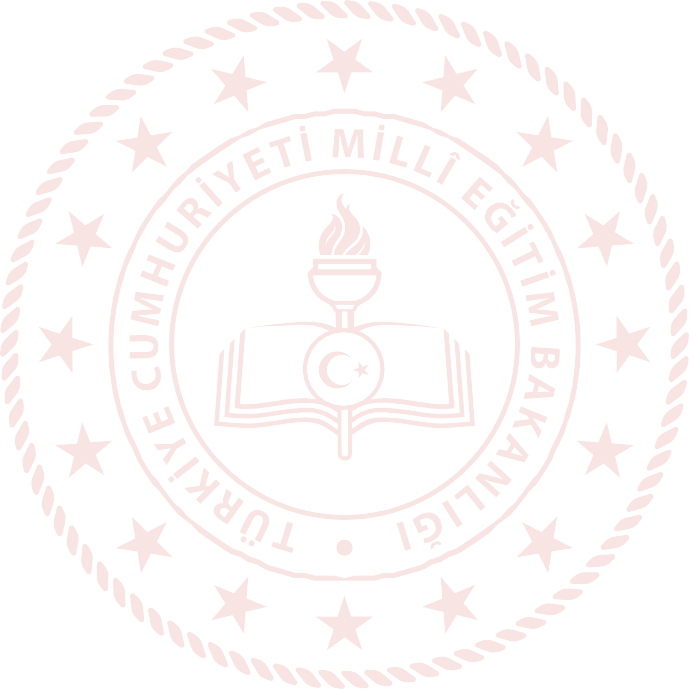 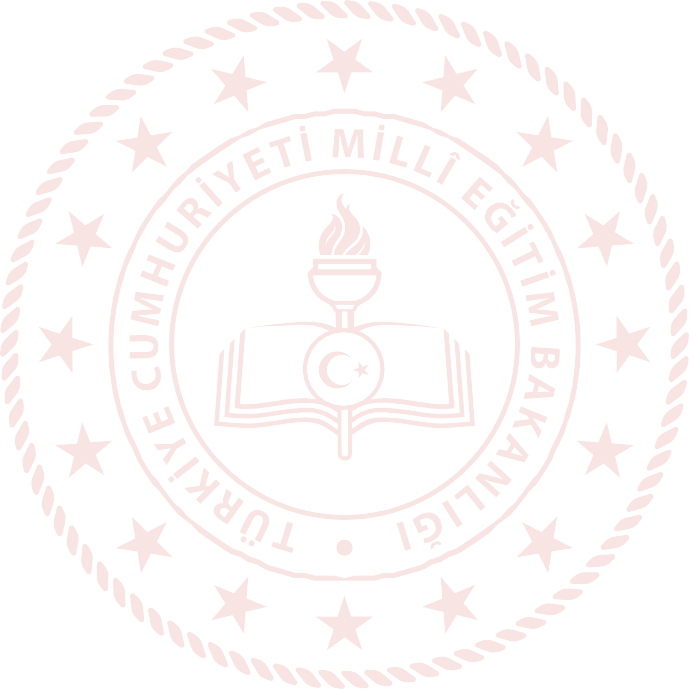 1                               SAYILAR VEİ ŞLEMLEROndalık GösterimM.5.1.5.6. Ondalık gösterimleri verilen sayılarla toplama ve çıkarma işlemleri yapar       1                               SAYILAR VEİ ŞLEMLER            YüzdelerM.5.1.6.2. Bir yüzdelik ifadeyi aynı büyüklüğü temsil eden kesir ve ondalık gösterimle ilişkilendirir, bu gösterimleri birbirine dönüştürür.                               SAYILAR VEİ ŞLEMLER            YüzdelerM.5.1.6.3. Kesir, ondalık ve yüzdelik gösterimlerle belirtilen çoklukları karşılaştırır.1                               SAYILAR VEİ ŞLEMLER            Yüzdeler M.5.1.6.4. Bir çokluğun belirtilen bir yüzdesine karşılık gelen miktarı bulur.       1GEOMETRİ VEÖLÇMETemel Geometrik Kavramlar ve ÇizimleremelGeometrik Çizimler M.5.2.1.1. Doğru, doğru parçası, ışını açıklar ve sembolle gösterir1GEOMETRİ VEÖLÇMETemel Geometrik Kavramlar ve ÇizimleremelGeometrik ÇizimlerM.5.2.1.2. Bir noktanın diğer bir noktaya göre konumunu yön ve birim kullanarak ifade eder.1Öğrenme AlanıAltÖğrenme AlanıKazanımlarSoru SayısıGEOMETRİ VEÖLÇMEOndalık GösterimM.5.1.5.4. Paydası 10, 100 veya 1000 olacak şekilde genişletilebilen veya sadeleştirilebilen kesirlerin ondalık gösterimini yazar ve okur.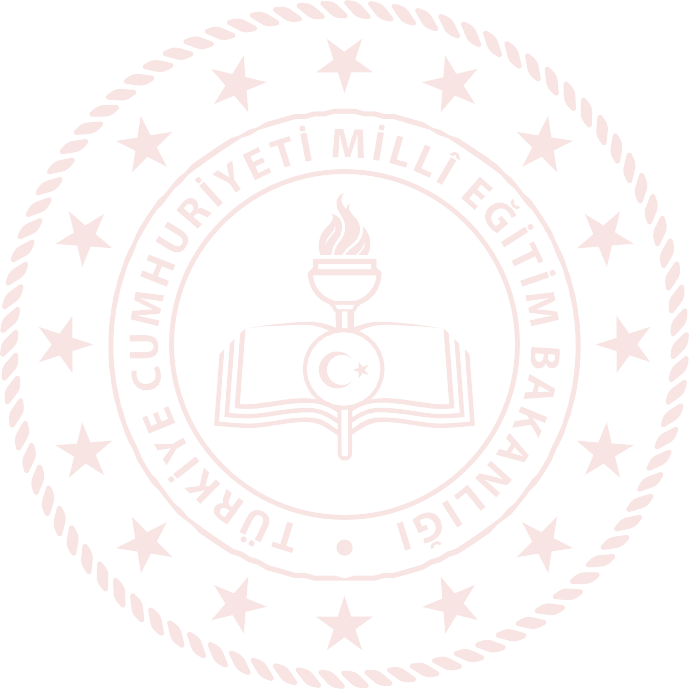 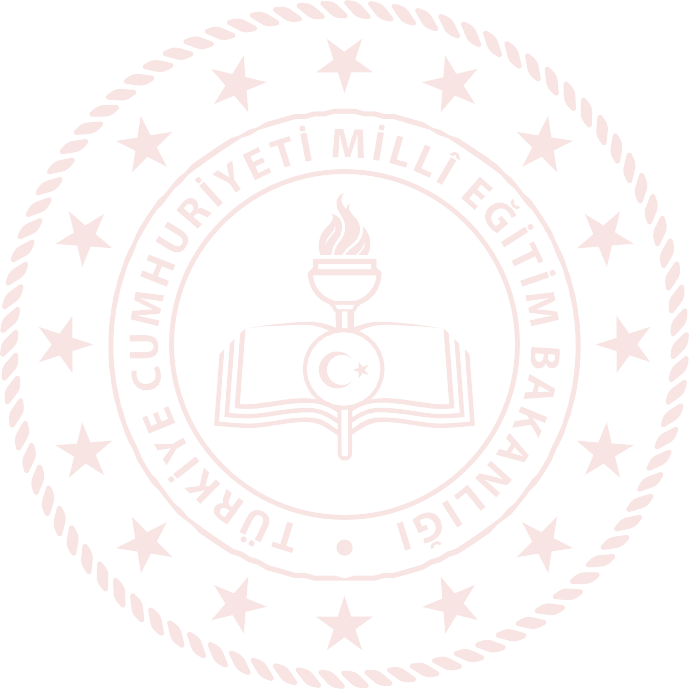 1GEOMETRİ VEÖLÇMEOndalık GösterimM.5.1.5.5. Ondalık gösterimleri verilen sayıları sayı doğrusunda gösterir ve sıralar.       1GEOMETRİ VEÖLÇMEOndalık GösterimM.5.1.5.6. Ondalık gösterimleri verilen sayılarla toplama ve çıkarma işlemleri yapar.1GEOMETRİ VEÖLÇME                                    YüzdelerM.5.1.6.1. Paydası 100 olan kesirleri yüzde sembolü (%) ile gösterir       1GEOMETRİ VEÖLÇME                                    YüzdelerM.5.1.6.2. Bir yüzdelik ifadeyi aynı büyüklüğü temsil eden kesir ve ondalık gösterimle ilişkilendirir, bu gösterimleri birbirine dönüştürür.       1GEOMETRİ VEÖLÇME                                    YüzdelerM.5.1.6.3. Kesir, ondalık ve yüzdelik gösterimlerle belirtilen çoklukları karşılaştırır1GEOMETRİ VEÖLÇME                                    YüzdelerM.5.1.6.4. Bir çokluğun belirtilen bir yüzdesine karşılık gelen miktarı bulur1      GEOMETRİ VE ÖLÇMETemel Geometrik Kavramlar ve ÇizimlerM.5.2.1.1. Doğru, doğru parçası, ışını açıklar ve sembolle gösterir	1      GEOMETRİ VE ÖLÇMETemel Geometrik Kavramlar ve ÇizimlerM.5.2.1.2. Bir noktanın diğer bir noktaya göre konumunu yön ve birim kullanarak ifade eder1      GEOMETRİ VE ÖLÇMETemel Geometrik Kavramlar ve ÇizimlerM.5.2.1.3. Bir doğru parçasına eşit uzunlukta doğru parçaları çizer1Öğrenme AlanıAlt Öğrenme AlanıKazanımlarSoru SayısıSAYILAR VE İŞLEMLERYüzdelerM.5.1.6.4. Bir çokluğun belirtilen bir yüzdesine karşılık gelen miktarı bulur.1GEOMETRİ VE ÖLÇMETemel Geometrik Kavramlar ve ÇizimlerM.5.2.1.3. Bir doğru parçasına eşit uzunlukta doğru parçaları çizer.1GEOMETRİ VE ÖLÇMETemel Geometrik Kavramlar ve ÇizimlerM.5.2.1.5. Bir doğruya üzerindeki veya dışındaki bir noktadan dikme çizer.1GEOMETRİ VE ÖLÇMEÜçgen ve DörtgenlerM.5.2.2.1. Çokgenleri isimlendirir, oluşturur ve temel elemanlarını tanır.1GEOMETRİ VE ÖLÇMEÜçgen ve DörtgenlerM.5.2.2.2. Açılarına ve kenarlarına göre üçgenler oluşturur, oluşturulmuş farklı üçgenleri kenar ve açı özelliklerine göre sınıflandırır.1GEOMETRİ VE ÖLÇMEÜçgen ve DörtgenlerM.5.2.2.4. Üçgen ve dörtgenlerin iç açılarının ölçüleri toplamını belirler ve verilme- yen açıyı bulur.1VERİ İŞLEMEVeri Toplama ve DeğerlendirmeM.5.3.1.3. Sıklık tablosu veya sütun grafiği ile gösterilmiş verileri yorumlamaya yönelik problemleri çözer.1GEOMETRİÖLÇMEUzunluk ve Zaman ÖlçmeM.5.2.3.1. Uzunluk ölçme birimlerini tanır; metre-kilometre, metre- desimetre- santimetre-milimetre birimlerini birbirine dönüştürür ve ilgili problemleri çözer.1Öğrenme AlanıAlt Öğrenme AlanıKazanımlarSoru SayısıSAYILAR VE İŞLEMLERYüzdelerM.5.1.6.2. Bir yüzdelik ifadeyi aynı büyüklüğü temsil eden kesir ve ondalık göste- rimle ilişkilendirir, bu gösterimleri birbirine dönüştürür.1GEOMETRİ VE ÖLÇMETemel Geometrik Kavramlar ve ÇizimlerM.5.2.1.6. Bir doğru parçasına paralel doğru parçaları inşa eder, çizilmiş doğru parçalarının paralel olup olmadığını yorumlar.1GEOMETRİ VE ÖLÇMEÜçgen ve DörtgenlerM.5.2.2.3. Dikdörtgen, paralelkenar, eşkenar dörtgen ve yamuğun temel elemanla- rını belirler ve çizer.1GEOMETRİ VE ÖLÇMEÜçgen ve DörtgenlerM.5.2.2.4. Üçgen ve dörtgenlerin iç açılarının ölçüleri toplamını belirler ve verilme- yen açıyı bulur.1GEOMETRİ VE ÖLÇMEUzunluk ve Zaman ÖlçmeM.5.2.3.2. Üçgen ve dörtgenlerin çevre uzunluklarını hesaplar, verilen bir çevre uzunluğuna sahip farklı şekiller oluşturur.1GEOMETRİ VE ÖLÇMEAlan ÖlçmeM.5.2.4.1. Dikdörtgenin alanını hesaplar, santimetrekare ve metrekareyi kullanır.1Öğrenme AlanıAlt Öğrenme AlanıKazanımlarSoru SayısıGEOMETRİ VE ÖLÇMETemel Geometrik Kavramlar ve ÇizimlerM.5.2.1.1. Doğru, doğru parçası, ışını açıklar ve sembolle gösterir.1GEOMETRİ VE ÖLÇMETemel Geometrik Kavramlar ve ÇizimlerM.5.2.1.5. Bir doğruya üzerindeki veya dışındaki bir noktadan dikme çizer.1GEOMETRİ VE ÖLÇMEÜçgen ve DörtgenlerM.5.2.2.1. Çokgenleri isimlendirir, oluşturur ve temel elemanlarını tanır.1GEOMETRİ VE ÖLÇMEÜçgen ve DörtgenlerM.5.2.2.3. Dikdörtgen, paralelkenar, eşkenar dörtgen ve yamuğun temel elemanla- rını belirler ve çizer.1VERİ İŞLEMEVeri Toplama ve DeğerlendirmeM.5.3.1.1. Veri toplamayı gerektiren araştırma soruları oluşturur.1VERİ İŞLEMEVeri Toplama ve DeğerlendirmeM.5.3.1.2. Araştırma sorularına ilişkin verileri toplar, sıklık tablosu ve sütun grafiğiyle gösterir.1GEOMETRİ VE ÖLÇMEUzunluk ve Zaman ÖlçmeM.5.2.3.1. Uzunluk ölçme birimlerini tanır; metre-kilometre, metre-desimetre- santimetre-milimetre birimlerini birbirine dönüştürür ve ilgili problemleri çözer.1GEOMETRİ VE ÖLÇMEAlan ÖlçmeM.5.2.4.1. Dikdörtgenin alanını hesaplar, santimetrekare ve metrekareyi kullanır.1GEOMETRİ VE ÖLÇMEUzunluk ve ZamanM.5.2.3.2. Üçgen ve dörtgenlerin çevre uzunluklarını hesaplar, verilen bir çevre uzunluğuna sahip farklı şekiller oluşturur.1GEOMETRİ VE ÖLÇMEUzunluk ve ZamanM.5.2.3.3. Zaman ölçü birimlerini tanır, birbirine dönüştürür ve ilgili problemleri çözer.1KazanımlarSoru SayısıM.5.1.5.6. Ondalık gösterimleri verilen sayılarla toplama ve çıkarma işlemleri yapar.  1
M.5.2.1.2. Bir noktanın diğer bir noktaya göre konumunu yön ve birim kullanarak ifade eder.  1M.5.2.2.2. Açılarına ve kenarlarına göre üçgenler oluşturur, oluşturulmuş farklı üçgenleri kenar ve açı özelliklerine göre sınıflandırır.  1M.5.2.2.4. Üçgen ve dörtgenlerin iç açılarının ölçüleri toplamını belirler ve verilmeyen açıyı bulur.  1M.5.3.1.3. Sıklık tablosu veya sütun grafiği ile gösterilmiş verileri yorumlamaya yönelik problemleri çözer.  1M.5.2.3.2. Üçgen ve dörtgenlerin çevre uzunluklarını hesaplar, verilen bir çevre uzunluğuna sahip farklı şekiller oluşturur.   1M.5.2.3.3. Zaman ölçü birimlerini tanır, birbirine dönüştürür ve ilgili problemleri çözer.   1M.5.2.4.1. Dikdörtgenin alanını hesaplar, santimetrekare ve metrekareyi kullanır.   1                                            KAZANIMSORU SAYISIM.5.1.5.2. Paydası 10, 100 veya 1000 olan bir kesri ondalık gösterim şeklinde ifade eder.1M.5.1.6.2. Bir yüzdelik ifadeyi aynı büyüklüğü temsil eden kesir ve ondalık gösterimle ilişkilendirir, bu gösterimleri birbirine dönüştürür.1M.5.1.6.4. Bir çokluğun belirtilen bir yüzdesine karşılık gelen miktarı bulur.1M.5.2.1.1. Doğru, doğru parçası, ışını açıklar ve sembolle gösterir.1M.5.2.1.3. Bir doğru parçasına eşit uzunlukta doğru parçaları çizer. Kareli, noktalı kâğıt vb. üzerinde yatay, dikey veya eğik konumlu doğru parçaları üzerinde çalışılması sağlanmalıdır.1M.5.2.2.1. Çokgenleri isimlendirir, oluşturur ve temel elemanlarını tanır.1M.5.2.2.3. Dikdörtgen, paralelkenar, eşkenar dörtgen ve yamuğun temel elemanlarını belirler ve çizer.1M.5.2.2.4. Üçgen ve dörtgenlerin iç açılarının ölçüleri toplamını belirler ve verilmeyen açıyı bulur.1M.5.3.1.2. Araştırma sorularına ilişkin verileri toplar, sıklık tablosu ve sütun grafiğiyle gösterir.1M.5.2.3.1. Uzunluk ölçme birimlerini tanır; metre-kilometre, metre-desimetre-santimetre-milimetre birimlerini birbirine dönüştürür ve ilgili problemleri çözer.1